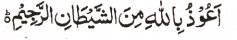 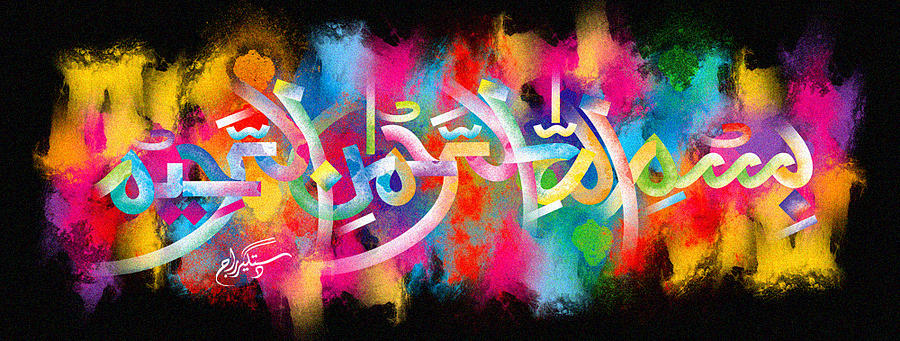 The Name of Muhammad on the Inner Peel of a Clementine  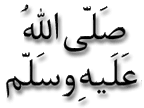 The Exclusive Islamic Miracle Photographs of Dr Umar Elahi AzamSunday 20th December 2015Manchester, UKIntroductionThe Name of Muhammad  was made on the inner peel of a clementine.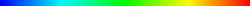 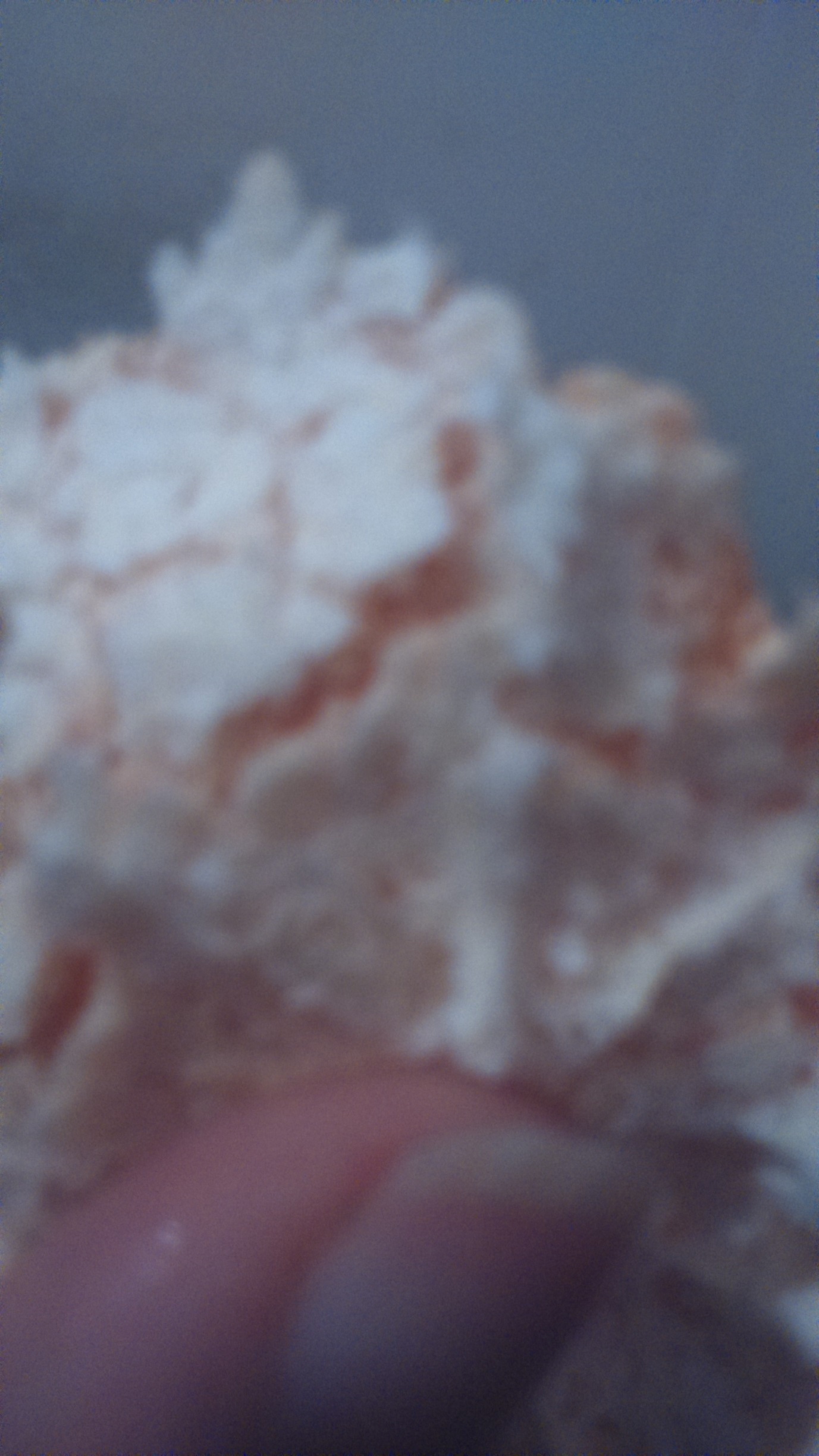 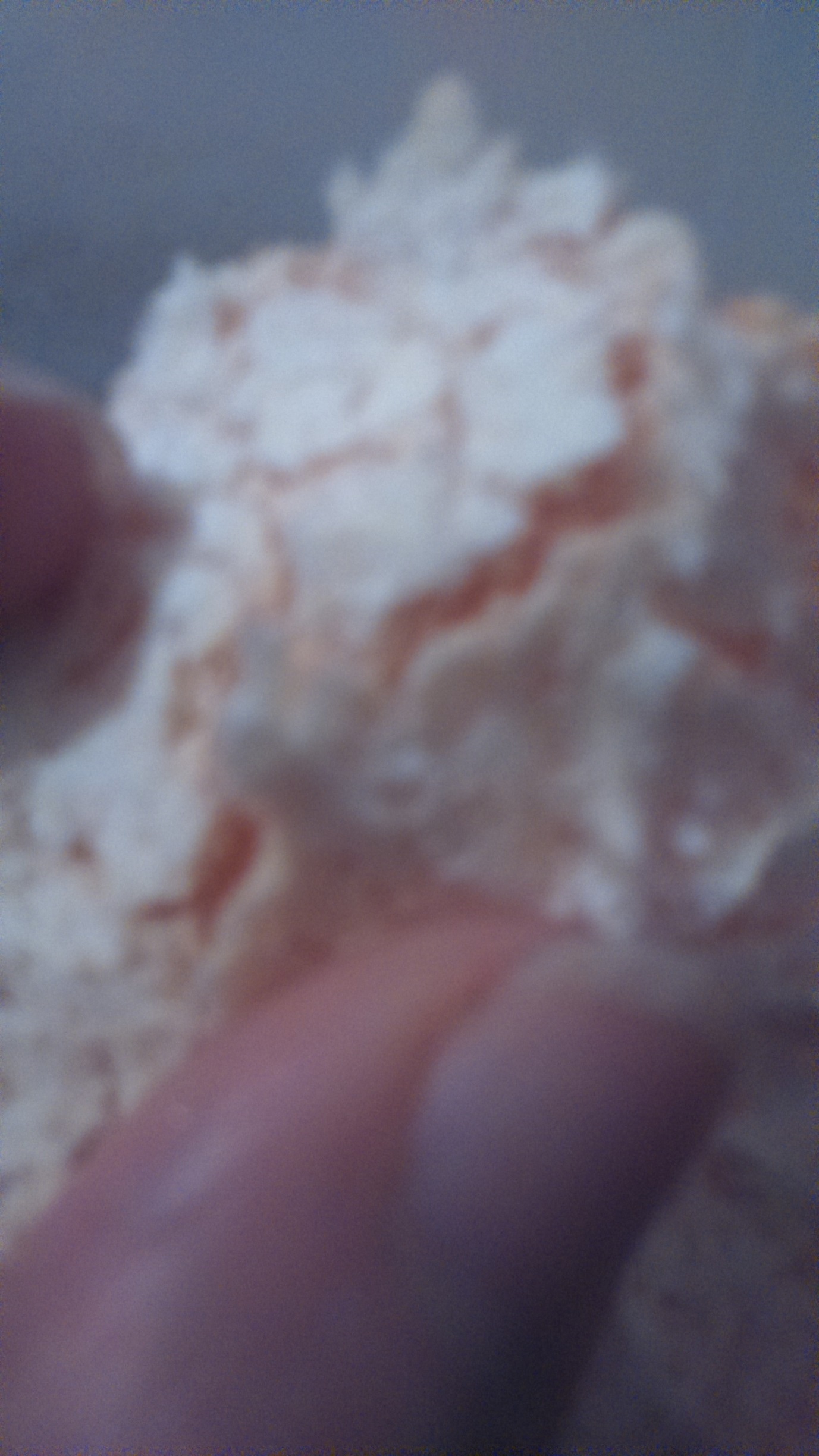 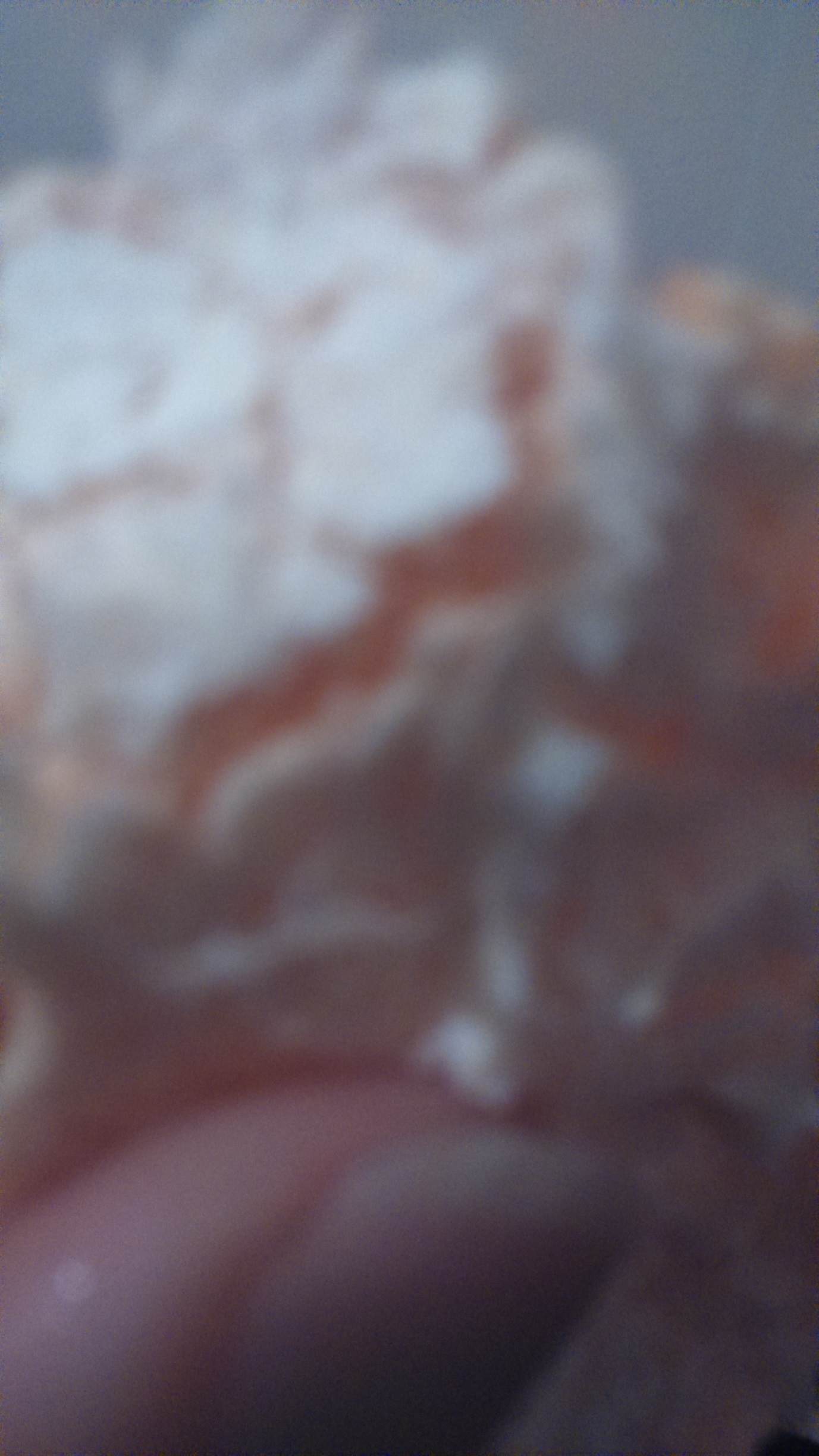 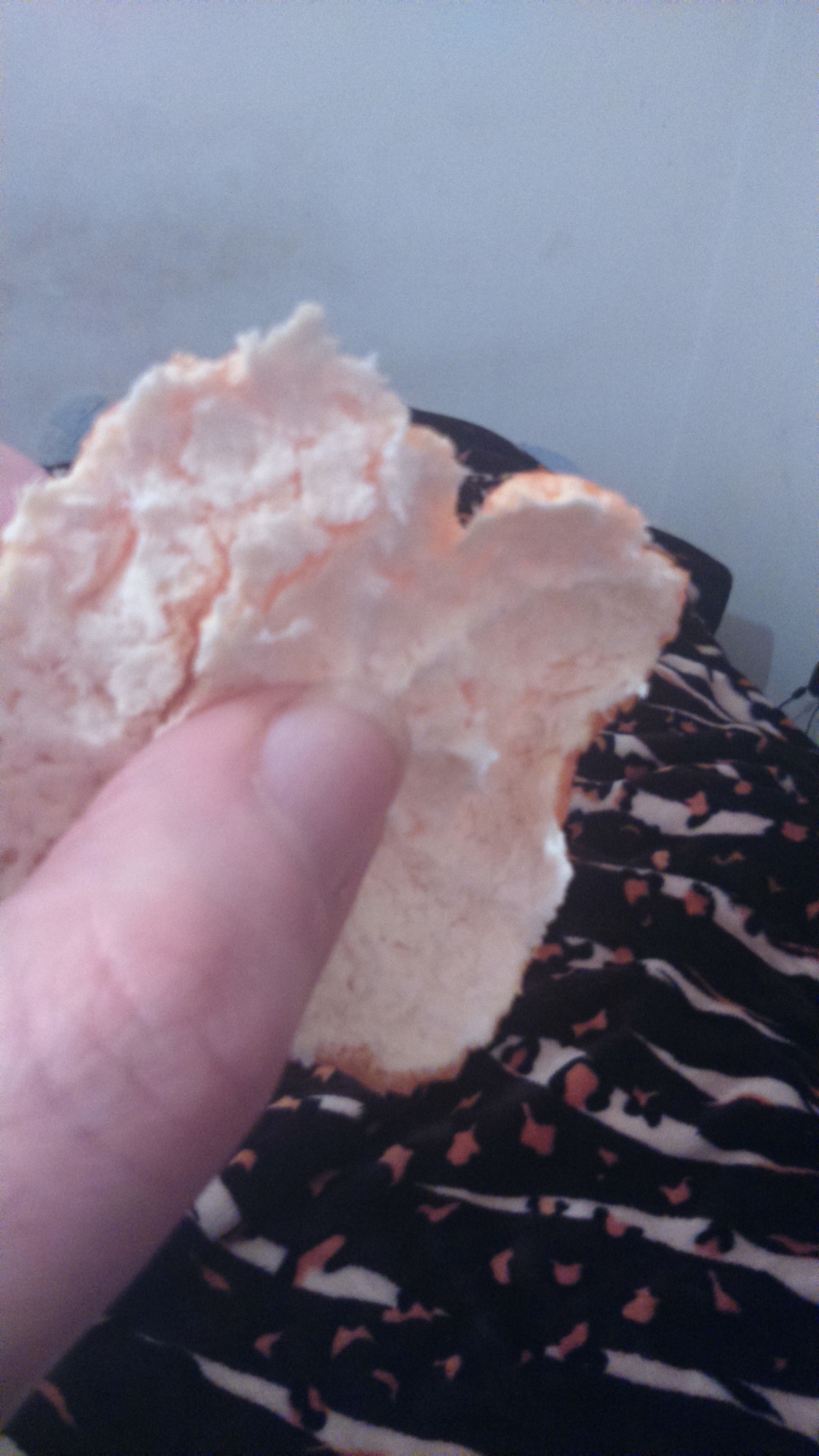 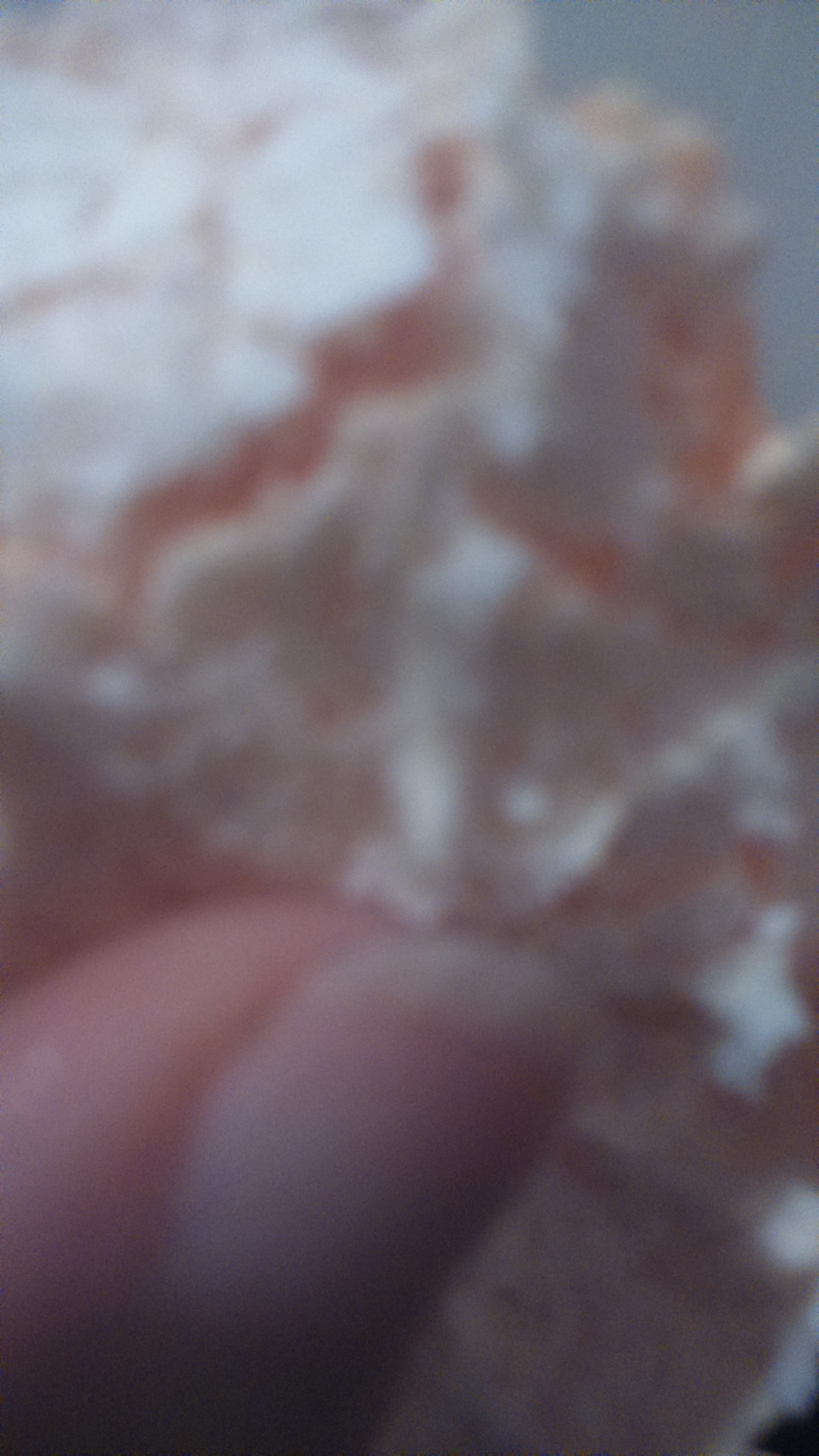 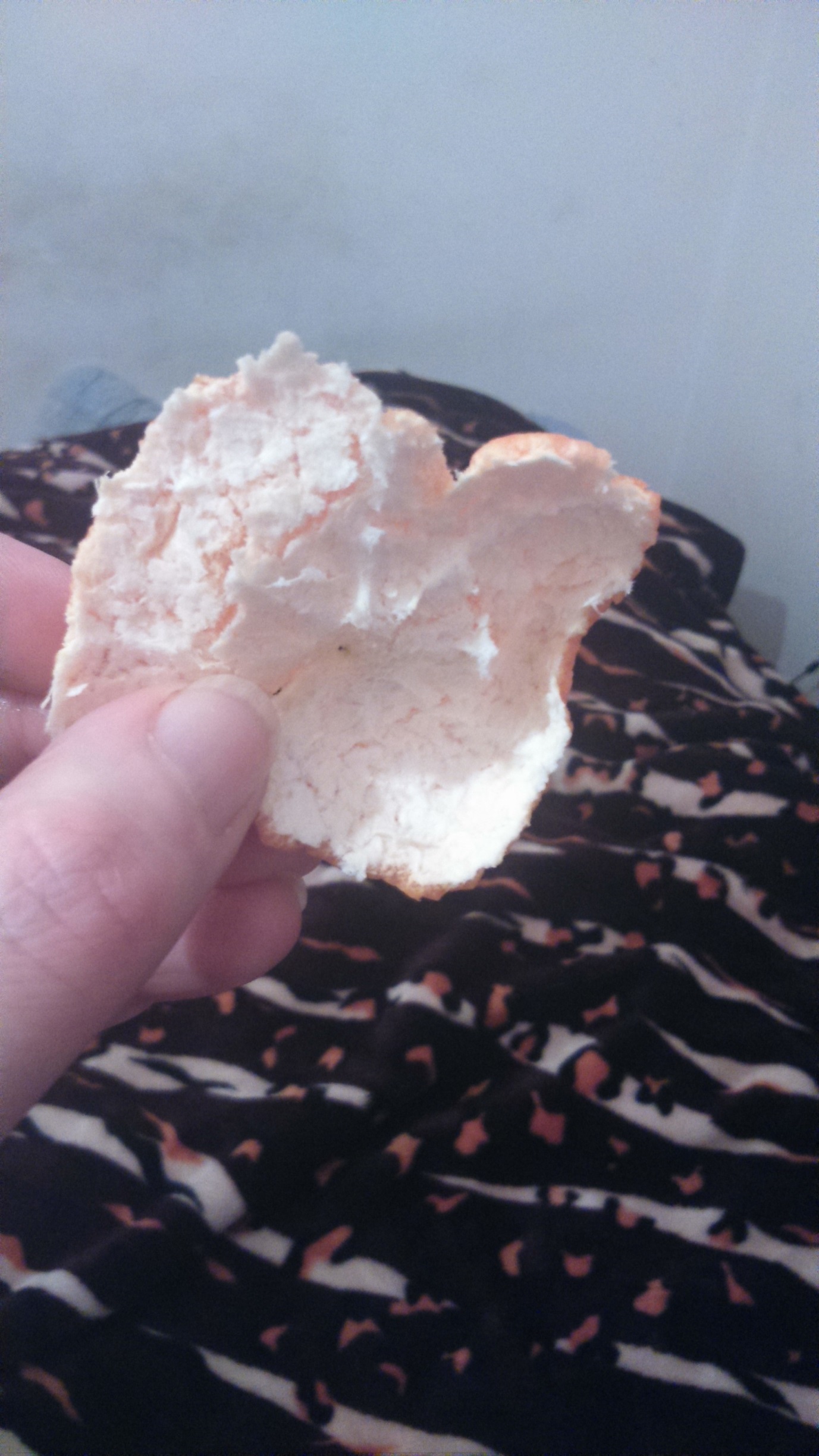 